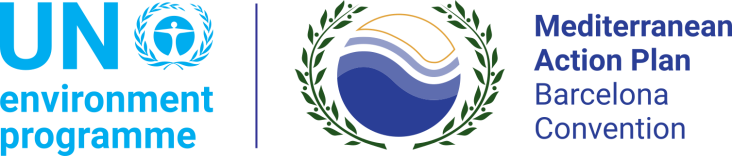 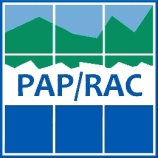 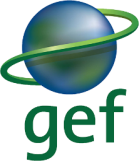 PRIORITY ACTIONS PROGRAMME REGIONAL ACTIVITY CENTRE SPLIT, KRAJ SV. IVANA 11INVITATION TO TENDERPROCUREMENT SUBJECT: Report on the main legal, policy andinstitutional barriers and opportunities for implementing adaptation solutions in Boka Kotorska Bay in the frame of the GEF MedProgramme’s  SCCF projectSIMPLE PROCUREMENTReference number 11/GEF/2023Split, December 20231. GENERAL INFORMATION1.1. Client information:Name: Priority Actions Programme Regional Activity Centre – PAP/RAC (hereinafter: the Client)Registered office – address: 21000 Split, Kraj Sv. Ivana 11Personal identification number (PIN): 27788012253Telephone: + 385 21 3404701.2. Contact person: Questions concerning the tender contents and format can be sent to the person in charge of communicating with Tenderers, Ivan Sekovski, e-mail: ivan.sekovski@paprac.org.Procurement type: Simple procurementEstimated procurement value: Procurement value is estimated at 6 000 USD without VAT.2. INFORMATION ON THE PROCUREMENT SUBJECT MATTER2.1. IntroductionThe Mediterranean Sea Programme: Enhancing Environmental Security (MedProgramme) is a 43 million USD assortment of seven child projects funded by the Global Environment Facility (GEF) over the 2021-2025 period. It aims to kick start the implementation of priority actions to reduce the major transboundary environmental stresses affecting the Mediterranean Sea and its coastal areas, while strengthening climate resilience and water security and improving the health and livelihoods of coastal populations. This invitation for tenderer to prepare the report on the main legal, policy and institutional barriers and opportunities for implementing adaptation solutions in Boka Kotorska Bay, is an activity under the GEF MEDProgramme - GEF child project “Enhancing regional climate change adaptation in the Mediterranean Marine and Coastal Areas” (i.e. the SCCF project - GEF ID 9670), more precisely the Activity 2.2. Main findings of the report will be mainstreamed into the Coastal Management Plan (CMP) for Boka Kotorska Bay which is being developed under the GEF MEDprogramme’s Child Project 2.1.PAP/RAC is an executing partner the SCCF project together with Plan Blue/RAC, GWP-Med, Ministry of Ecology, Spatial Planning and Urbanism of Montenegro, with UNEP/MAP as the lead executing agency). The beneficiary countries of the SCCF project are Albania, Algeria, Libya, Montenegro, Morocco and Tunisia.2.2. Description of the procurement subject matterTasks and activities that are a subject of this procurement consist of the following key components:Preparation of the report on the main legal, policy and institutional barriers and opportunities for implementing adaptation solutions in Boka Kotorska Bay.Adaptation solutions were proposed and discussed by expert team engaged in the preparation of the CMP for the Boka Kotorska Bay, as well as by local and national stakeholders during meeetings prepared and organized with support of Plan Bleu/RAC during the SCCF project. Adaptation solutions relate to sectors of Spatial development and transportation, Water management and wastewater, Waste management, Sustainable Tourism, and Marine environment. All these revelant materials will be provided to the Tenderer by PAP/RAC.Main findings of the report will be mainstreamed by PAP/RAC into the Coastal Management Plan (CMP) for Boka Kotorska Bay, developed around the priority themes/sectors mentioned in the previous paragraph. The Tenderer is encouraged to communicate with all relevant local and national experts and stakeholders, institutions, gender expert, and other relevant stakeholders, for purpose of information collection and elaboration, relevant for the tasks of this Tender.The Project is being implemented based on the Project Cooperation Agreement PCA/2021/Ecosystems Division/4272 between UNEP/MAP and PAP/RAC. The implementation of the activities within this Tender will be funded by the GEF ID 9670. PAP/RAC will guide and supervise the quality of desired outputs of this task.2.3. Deliverables and deadlinesThe deliverables and tentative deadlines related to the activities/tasks defined in 2.2 are as follows:The deliverable should be written in Montenegrin and submitted in an electronic form (Word form for Windows). 3. ELIGIBILITY OF ECONOMIC OPERATORS (SELECTION CRITERIA)3.1.	Technical and professional capacityThe Tenderer shall prove it has the following qualifications: University degree in social and/or natural sciences,At least 5 years of professional experience in development of strategic documents, public policies and regulations, related to sustainable development policies and resilience to climate change.Written and oral fluency in Montenegrin and English.For the purpose of establishing the grounds set out in item 3.1. of the Invitation to Tender the Tenderer shall submit the following in his Tender:The Tenderer’s curriculum vitae (CV), clearly highlighting among others, required technical and professional qualifications.4. INFORMATION ON THE TENDER4.1.	Tender contents and formatThe Tender proposal should contain the following elements: Tender sheet signed and filled in according to this Invitation to Tender (Annex 1);  Curriculum vitae of the Tenderer, proving required technical and professional capacity;  List of projects verifying expertise (see chapter 5) of the Tenderer (Annex 2); Cost statement signed and filled in according to this Invitation to Tender (Annex 3).4.2.	Tender format and submissionTender offers need to be drafted according to the requirements laid out in the Invitation to Tender.Offers shall be sent electronically to the following e-mail addresses: ivan.sekovski@paprac.org and paprac@paprac.org with “Barriers and opportunities for implementing adaptation solutions” as the e-mail subject.4.3.	Date, time and place of tender submissionTender offers must be received by 8 January 2024, 11:00 CEST (EXTENDED TO 20 January 2024, 11:00 CEST)All offers received after the bid opening deadline will be marked as late and excluded from the procedure. The Tenderer may amend or withdraw his Tender before the Tender submission deadline. The amended Tender shall be submitted in the same manner as the original and clearly marked as amended. The Tenderer may withdraw his Tender by submitting a written statement before the Tender submission deadline. The written statement shall be submitted in the same manner as the original Tender and clearly marked as a statement of Tender withdrawal. Alternative Tenders are not permitted.Tender currency: US Dollars (USD). The Contractor shall express the price in USD, and the payment can be made in USD. However, payment can be made in other currency using the exchange rate of conversion of the Client’s bank (OTP bank), valid on the date of the payment.Language and script: The Tender shall be drafted in English language, using the Latin script.Period of validity: 15 days from the tender submission deadline.Price setting methodThe Tender price shall be expressed in USD. The tender price cannot be altered.The tender price consists of Pre-Vat price, VAT and total price. Pre-VAT price includes all costs related to the performance of the services. For natural persons it includes all relevant taxes and contributions in accordance with the Croatian legislation.VAT needs to be indicated:-Tenderers registered in Croatia express VAT: 0% if they are not in VAT system and 25 % if they are in VAT system.- Tenderers outside Croatia (natural persons and companies, in or out of VAT system) do not express VAT, but indicate “reverse charge” (see Annex 1, 3.).Total price is the sum of pre-VAT price and VAT.When evaluating the tenders, the Client will take into account the total price.5. AWARD CRITERIAThe Tender will be awarded according to the most economically advantageous tender (MEAT) criteria. The following table sets out the criteria, units of measure, labels and their relative importance. They will be applied to Tenderers who satisfy technical and professional capacity criteria set in chapter 3.1. The MEAT award criteria are the following:proposed price (Annex 3);expertise of the Tenderer (Annex 2). Determining the MEAT according to the above criteria for selecting the MEAT will be done as follows: after the Client has determined the score value by individual criteria for each Tenderer, the points awarded to Tenderer according to each of the criteria will be summed in order to obtain the total number of points for each Tenderer. The most favourable Tenderer will be the one who has earned the highest total score according to all the above criteria. At that, the MEAT is equal to the highest total score resulting from the ranking of the Tenderers; the total maximum number of points is 100.00 with the total points being calculated in two decimal places. In case that two or more Tenderers achieve equal number of points, the one received earlier will be chosen. As a proof, data will be used on the order in which tenders have been received.Selection of the most economically advantageous Tenders (MEAT) will determine the basis for evaluating the criteria for each individual Tender according to the delivery of the requested Tenderer's documentation, in the appropriate form: MEAT = P + E.For the purposes of establishing the grounds set out in item 5. of the Invitation to Tender the Tenderer shall submit the following in his/her Tender: List of projects verifying expertise of the Tenderer (Annex 2);6. DUE DATE, CONTRACT AND TERMS OF PAYMENTThe Contract will be made in USD currency. As indicated in ch.4.3. the payment can be made in other currency using the exchange rate of conversion of the Client’s bank (OTP bank), valid on the date of the payment.The Client shall make the payment to the Tenderer in a single instalment i.e. 100% upon submission and clearance by PAP/RAC of the Deliverable 1.All legal person (in or our VAT system) and natural person which are in VAT system are required to issue invoice/s. An advance payment by the Client is not permitted. Envisaged duration of the Contract is 6 months.Annex 1Tender sheetTender date:								Contracting Authority: Priority Actions Programme Regional Activity Centre (PAP/RAC), Kraj Sv. Ivana 11, 21000 Split, CroatiaSubject of procurement Tenderer to prepare the Report on the main legal, policy and institutional barriers and opportunities for implementing adaptation solutions in Boka Kotorska BayTenderer information:Tender price:Bid validity date: (at least 15 days after the bid submission deadline)										For Tenderer:(Signature of the legal representative)Annex 2Practical experience verifying expertise of the TendererRelevant experience of the tenderer- consultant (Name and Surname) ________________________, relevant to the main activity fields of this project and in the project area, in which the Tenderer was involved as an expert /coordinator: In______, _______ 2022_________________________________________(Full name of the applicant or legal representative)_________________________________________(Signature of the applicant or legal representative)Practical experience verifying expertise of the TendererRelevant experience of the tenderer- consultant (Name and Surname) ________________________, relevant to the main activity fields of this project and in the project area, in which the Tenderer was involved as the expert /coordinator: In______, _______ 2022_________________________________________(Full name of the applicant or legal representative)_________________________________________(Signature of the applicant or legal representative)Annex 3Cost statementIn______, _______ 2022_________________________________________(Full name of the legal representative)_________________________________________(Signature of the legal representative)DeliverablesDeadlines1. Report on the main legal, policy andinstitutional barriers and opportunities for implementing adaptation solutions in Boka Kotorska Bay22 April 2024 (draft) 13 May 2024 (finalCriteria Criteria labelDescription and measuring unitMethodologyNumber of pointsMaximumPricePThe Tender price, i.e. the financial Tender amount in USD including VAT, if applicable C = (lowest bid price/bid price being evaluated) x 505050ExpertiseENumber of studies in Montenegro on which the expert was working on, related to ICZM and sustainable development, which includes policy/institutional assessment 1 520ExpertiseENumber of studies in Montenegro on which the expert was working on, related to ICZM and sustainable development, which includes policy/institutional assessment 2 - 31020ExpertiseENumber of studies in Montenegro on which the expert was working on, related to ICZM and sustainable development, which includes policy/institutional assessment 4 - 51520ExpertiseENumber of studies in Montenegro on which the expert was working on, related to ICZM and sustainable development, which includes policy/institutional assessment 6 or more2020ExpertiseENumber of studies in Montenegro on which the expert was working on, related to climate mitigation/adaptation policies11030ExpertiseENumber of studies in Montenegro on which the expert was working on, related to climate mitigation/adaptation policies2 - 32030ExpertiseENumber of studies in Montenegro on which the expert was working on, related to climate mitigation/adaptation policies4 or more3030Tenderer’s name and registered seat PINBank nameIBANSWIFTThe economic operator is VAT registered (select)      YES                 NOName, family name and position of a person / persons authorised to sign the public procurement contractName and title of the contact person:Mail address:E-mail address:Telephone number:Total pre-VAT price in USDVAT (25%)Total price with VAT in USDNo.Experience (studies in Montenegro on which the expert was working on, related to ICZM and sustainable development, which includes policy/institutional assessment)Role of the expertName of the clientYear (start-end)1.2.3.4.5.6.7.No.Experience (studies in Montenegro on which the expert was working on, related to climate mitigation/adaptation policies)Role of the expertName of the clientYear (start-end)1.2.3.4.5.6.7.Technical description and cost statement for the Tenderer to prepare the Report on the main legal, policy and institutional barriers and opportunities for implementing adaptation solutions in Boka Kotorska BayTechnical description and cost statement for the Tenderer to prepare the Report on the main legal, policy and institutional barriers and opportunities for implementing adaptation solutions in Boka Kotorska BayTechnical description and cost statement for the Tenderer to prepare the Report on the main legal, policy and institutional barriers and opportunities for implementing adaptation solutions in Boka Kotorska BayTechnical description and cost statement for the Tenderer to prepare the Report on the main legal, policy and institutional barriers and opportunities for implementing adaptation solutions in Boka Kotorska BayTechnical description and cost statement for the Tenderer to prepare the Report on the main legal, policy and institutional barriers and opportunities for implementing adaptation solutions in Boka Kotorska BayTechnical description and cost statement for the Tenderer to prepare the Report on the main legal, policy and institutional barriers and opportunities for implementing adaptation solutions in Boka Kotorska BayNo.Deliverable descriptionUnit Number of unitsUnit price in USD (without VATTotal item price in USD (without VAT)1.Report on the main legal, policy and institutional barriers and opportunities for implementing adaptation solutions in Boka Kotorska BayExpert daysTotal pre-VAT price in USD Total pre-VAT price in USD Total pre-VAT price in USD Total pre-VAT price in USD Total pre-VAT price in USD VAT amount in USD (25%)VAT amount in USD (25%)VAT amount in USD (25%)VAT amount in USD (25%)VAT amount in USD (25%)Total price with VAT in USDTotal price with VAT in USDTotal price with VAT in USDTotal price with VAT in USDTotal price with VAT in USD